Rzeszów dnia: 2022-06-08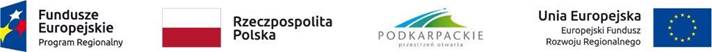 RPO .RC .22.005 - N3_581Opracowanie innowacyjnego nawozu organiczno-mineralnego na bazie dolomitu oraz odpadów z przemysłu spożywczego i browarnic;Politechnika RzeszowskaDział Zamówień PublicznychAl. Powstańców Warszawy 1235-959 Rzeszów……………………………………………….[nazwa zamawiającego, adres]WYKONAWCYubiegający się o zamówienieZAWIADOMIENIEo unieważnieniu postępowaniaZamawiający, Politechnika Rzeszowska Dział Zamówień Publicznych zawiadamia, że unieważnia postępowanie o udzielenie zamówienia publicznego.Uzasadnienie:W postępowaniu nie została złożona żadna oferta.ZamawiającyDotyczy:postępowania o udzielenie zamówienia publicznego, prowadzonego w trybie uproszczone (pozaustawowe) na ”Dostawa klipsów do adaptacji w ciemności do fluorymetru OptiSciences OS30p+.” – znak sprawy NA/O/123/2022.